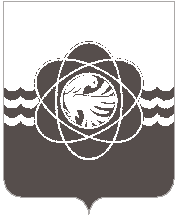 П О С Т А Н О В Л Е Н И Еот   25.10.2022   № 910	В связи с кадровыми изменениямиАдминистрация муниципального образования «город Десногорск» Смоленской области постановляет: 1. Внести в постановление Администрации муниципального образования «город Десногорск» Смоленской области от 31.05.2021 № 498 «Об утверждении Порядка предоставления из местного бюджета субсидий на финансовую поддержку социально ориентированных некоммерческих организаций, осуществляющих свою деятельность на территории муниципального образования «город Десногорск» Смоленской области»                    (ред. от 30.12.2021 № 1176, 16.02.2022 № 77), следующее изменение:- приложение № 2 «Состав комиссии по отбору социально ориентированных некоммерческих организаций для предоставления субсидий из бюджета муниципального образования «город Десногорск» Смоленской области» изложить в новой редакции (приложение).2. Отделу информационных технологий и связи с общественностью (Е.М. Хасько) разместить настоящее постановление на сайте Администрации муниципального образования «город Десногорск» Смоленской области в сети Интернет.3. Контроль исполнения настоящего постановления возложить на заместителя Главы муниципального образования по экономическим вопросам А.В. Шевцову.Глава муниципального образования«город Десногорск» Смоленской области			               А.А. Новиков                                                                                   Приложение к постановлениюАдминистрации муниципального образования «город Десногорск Смоленской областиот  25.10.2022   № 910УТВЕРЖДЕНпостановлением Администрации муниципального образования «город Десногорск» Смоленской областиот 31.05.2021 № 498СОСТАВ КОМИССИИпо отбору социально ориентированных некоммерческихорганизаций для предоставления субсидий из бюджета муниципального образования «город Десногорск» Смоленской областиО внесении изменения в постановление Администрации муниципального образования «город Десногорск» Смоленской области от 31.05.2021 № 498 «Об утверждении Порядка предоставления из местного бюджета субсидий на финансовую поддержку социально ориентированных некоммерческих организаций, осуществляющих свою деятельность на территории муниципального образования «город Десногорск» Смоленской области»Бриллиантова Злата ВалерьевнаШевцова Алина Владимировназаместитель Главы муниципального образования по социальным вопросам, председатель комиссии;заместитель Главы муниципального образования по экономическим вопросам, заместитель председателя комиссии;Гаджикаибова Галима Шамсудиновнаспециалист 1 категории, экономист отдела экономики и инвестиций Администрации муниципального образования «город Десногорск» Смоленской области, секретарь комиссииЧлены комиссии:Члены комиссии:Богомолова Татьяна АлександровнаЗаверич Антон Владимировичначальник отдела муниципальных закупок (Контрактная служба) Администрации муниципального образования «город Десногорск» Смоленской области;начальник юридического отдела Администрации муниципального образования «город Десногорск» Смоленской области;Захаркина Наталья Николаевнаначальник отдела экономики и инвестиций Администрации муниципального образования «город Десногорск» Смоленской области;Королёва Анна Александровнапредседатель Комитета по культуре, спорту и молодёжной политике Администрации муниципального образования «город Десногорск» Смоленской области;Тужикова Алина Валерьевнаначальник отдела бухгалтерского учета, главный бухгалтер Администрации муниципального образования «город Десногорск» Смоленской области